Odborné učilište internátne, Švermova 1 ,976  46     V a l a s k á Špeciálna základná škola internátna Švermova 1, 976  46 Valaská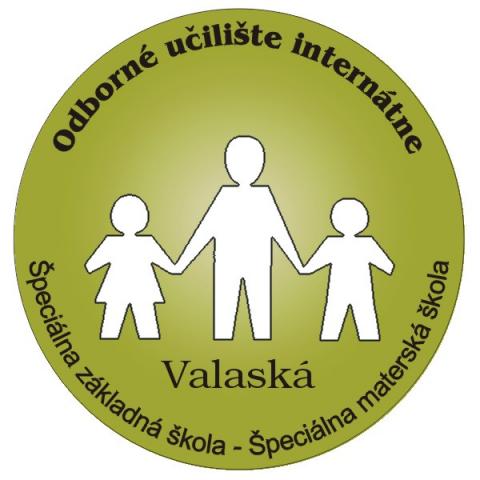 Školský vzdelávací program pre žiakov s autizmom alebo ďalšími pervazívnymi vývinovými poruchami s mentálnym postihnutímpre prípravný, 1. – 9. ročník „Ukáž mi svoj svet a ja ťa vpustím do toho svojho“2022/2023ŠKOLSKÝ VZDELÁVACÍ PROGRAMPRE ŽIAKOV S AUTIZMOM ALEBO ĎALŠÍMI PERVAZÍVNYMI VÝVINOVÝMI PORUCHAMI S MENTÁLNYM POSTIHNUTÍMpre  Špeciálnu základnú školu internátnu Valaskáako organizačnú zložku Odborného učilišťa internátneho ValaskáNázov školského vzdelávacieho programu:„Ukáž mi svoj svet a ja ťa vpustím do toho svojho“Kontakty pre komunikáciu so školouZáznamy o platnosti a revidovaní školského vzdelávacieho programu1   Charakteristika školyŠpeciálna základná škola internátna Valaská poskytuje výchovu a vzdelávanie deťom a žiakom  s ľahkým,  stredným, ťažkým  alebo  hlbokým  stupňom  mentálneho  postihnutia,  žiakom s viacnásobným  postihnutím (k  mentálnemu  postihnutiu  pridružené  telesné,  zmyslové  zdravotné postihnutia) a žiakom s autizmom alebo ďalšími pervazívnymi vývinovými poruchami s mentálnym postihnutím od 3 do 18 rokov. Podľa stupňa MP sa škola vnútorne člení na :A variant  pre žiakov s ľahkým stupňom mentálneho postihnutiaB variant  pre žiakov so stredným stupňom mentálneho postihnutiaC variant pre žiakov s ťažkým alebo hlbokým stupňom mentálneho postihnutiaŽiaci zo vzdialených obcí a miest majú možnosť  ubytovania  v školskom internáte, nachádzajúcom  sa v budove školy. Pre denne dochádzajúcich žiakov je zriadený školský klub s rannou aj  popoludňajšou  prevádzkou.  Školská kuchyňa a jedáleň sa nachádzajú priamo v budove školy. Všetky priestory sú vybavené  novým  zariadením,  ktoré  je  v súlade  s požiadavkami  pre  vzdelávanie  detí  a žiakov  so špeciálnymi výchovno-vzdelávacími potrebami. Budova  školy  prešla  v roku  2019  komplexnou  rekonštrukciou.  Všetky  priestory  sú vybavené novým zariadením, ktoré je v súlade s požiadavkami pre vzdelávanie detí a žiakov so špeciálnymi výchovno-vzdelávacími potrebami.  Vstup do  budovy  je  spoločný  pre  všetky  organizačné  zložky  školy.   2   Zameranie školyKomplexnou starostlivosťou o žiakov zaradených  v našom zariadení sa snažíme zabezpečovať ich rozvoj v súlade s ich možnosťami a osobitosťami danými mentálnym postihnutím. V edukačnom procese rozvíjame obmedzené vývinové schopnosti detí v psychomotorickej, poznávacej, emocionálnej a sociálnej oblasti. Rozvíjame samostatnosť detí, posilňujeme sebauvedomovanie, sebadôveru a sebavedomie, rozvíjame základy sociálnych a personálnych kompetencií, ich využitie v reálnom živote. Hlavným cieľom našej školy je poskytnúť deťom  s mentálnym a viacnásobným postihnutím vzdelanie so zameraním na predprofesijnú prípravu, rozvíjať vedomostné, výchovné a pracovné zručnosti potrebné k ich sociálnej integrácii. Vzdelávanie sa uskutočňuje cez sústavu vzdelávacích predmetov, z ktorých najviac je zastúpený slovenský jazyk, matematika, pracovné vyučovanie a telesná výchova. V nižších ročníkoch sa vzdelávanie uskutočňuje formou zážitkového vyučovania, ktoré sa prelína všetkými vyučovacími predmetmi. Na druhom stupni špeciálnej základnej školy sme zaviedli tzv. motivačné hodiny na odbornom výcviku, ktoré sa realizujú v rámci hodín pracovného vyučovania a ktorých cieľom je lepšie pripraviť žiakov na vzdelávanie v odbornom učilišti. Veľmi dobré skúsenosti máme so zavádzaním prvkov terapií do vzdelávacieho procesu. V rámci tohoto systému škola ponúka:individuálnu logopedickú terapiuhipoterapiu muzikoterapiu  dramatoterapiu arteterapiu  ergoterapiu terapiu hrou Pre skvalitnenie našej práce sme zriadili terapeuticko - relaxačnú  miestnosť snoezelen založenú na využívaní optických a zrkadlových efektov a ich premien. Využívame ju hlavne u viacnásobne postihnutých žiakov a u žiakov s autizmom. Žiaci, ktorí ukončia 9. ročník špeciálnej základnej školy  môžu pokračovať v odbornej príprave v odbornom učilišti internátnom alebo v praktickej škole internátnej, kde žiaci získajú potrebné vedomosti a zručnosti. Cieľom je, aby každý žiak v škole zažil úspech. Medzi priority výchovného pôsobenia patrí vytvorenie dobrého tímu v každej triede, naučiť žiakov spolupracovať, komunikovať, vzájomne sa rešpektovať. Dôležitú úlohu plní v tejto oblasti aj záujmová činnosť, činnosť školského klubu, organizovanie celoškolských kultúrnych a vzdelávacích aktivít, prístup k IKT vo voľnom čase žiakov. Dôraz kladieme aj na zvyšovanie kvalitnej spolupráce s  rodičmi, s inými školami, s inštitúciami a verejnosťou v obci  aj mimo obce pri organizovaní spoločných aktivít. 3   Vízia  a poslanie školy,,Otvorené spoločenstvo detí, žiakov, učiteľov, rodičov.“Výchova a vzdelávanie žiakov s autizmom a ďalšími pervazívnymi vývinovými poruchami v našej  škole zodpovedá ich špeciálnym  edukačným potrebám  a je podporovaná stimulačnými, kompenzačnými, terapeutickými a rehabilitačnými intervenciami. Každému žiakovi je umožnené spoznávať svoje rozvojové možnosti, postupovať podľa vlastných schopností individuálnym tempom tak, aby  mohli pociťovať a zažívať úspech. Poslaním  výchovy  a  vzdelávania týchto  žiakov  je  pripraviť  ich na  čo  najviac  nezávislý  život a fungovanie v elementárnych životných situáciách.     4   Ciele  výchovy a vzdelávaniarozvíjať   kľúčové   kompetencie   (spôsobilosti)   na   úrovni,   ktorá   je   pre   žiakov   osobne dosiahnuteľnáposúvať  hranice  schopností  tak,  aby  žiaci  dosiahli  čo  najvyššiu  možnú  úroveň  poznania aspôsobilosť použitia nadobudnutých kompetencií vpraxisystematickým a cieľavedomým pôsobením vplývať na uľahčenie a zlepšenie kvality životadosiahnuť   čo   najväčšiu   nezávislosť pri   využívaní   osvojených   vedomostí,   zručností a návykov s maximálnou možnou integráciou do spoločnosti pomocou špecifických výchovných, vzdelávacích a terapeutických metód   5   Stupeň vzdelaniaPrimárne vzdelanie získa žiak absolvovaním vzdelávacieho programu pre žiakov s autizmom alebo ďalšími pervazívnymi vývinovými poruchami s mentálnym postihnutím. Dokladom o získanom stupni vzdelania je vysvedčenie s doložkou.  6   Profil absolventa Žiak je pripravený na ďalšie vzdelávanie a prípravu napovolanie v triede s individuálnym vzdelávacím programom v praktickej škole alebo v odbornom učilišti voblasti komunikácie, sociálnych amanuálnych zručností  7   Vzdelávacie oblasti Žiaci s autizmom  alebo ďalšími pervazívnymi vývinovými poruchami s mentálnym postihnutím sú skupinou žiakov, u ktorých je vzdelávanie kvôli veľkej variabilite ich možností resp. obmedzení  realizované  prostredníctvom individuálnych výchovno – vzdelávacích programov.  Obsah vzdelávania pre žiakov s autizmom alebo ďalšími PVP s MP tvoria vzdelávacie oblasti, ktoré obsahujú jednotlivé vyučovacie predmety. Obsah a ciele jednotlivých vyučovacích  predmetov sa prispôsobujú individuálnym osobitostiam každého  žiaka. Obsah vzdelávania  sa  chápe  ako  podklad,  ktorý  má  učiteľ  tvorivo  rozvíjať,  rozširovať  alebo redukovať, v závislosti od potenciálu a osobnostných vlastností každého žiaka.VYUČOVACIE  PREDMETY  VO  VZDELÁVACÍCH OBLASTIACH PRE ŽIAKOV S AUTIZMOM  ALEBO ĎALŠÍMI PERVAZÍVNYMI VÝVINOVÝMI PORUCHAMI  S MENTÁLNYM POSTIHNUTÍM  pre PRIMÁRNE VZDELÁVANIE  S VYUČOVACÍM JAZYKOM  SLOVENSKÝM  - ISCED 1   8   Vzdelávacie štandardy  Pre žiakov s autizmom alebo ďalšími pervazívnymi vývinovými poruchami s mentálnym postihnutím  nie sú určené vzdelávacie štandardy.   9  Špecifiká výchovy a vzdelávania žiakov s autizmom alebo ďalšími        pervazívnymi vývinovými poruchami s mentálnym postihnutímPri výchove a vzdelávaní žiakov s AU alebo PVP s MP ide o žiakov s rôznymi diagnostickými kategóriami a z toho vyplývajúcimi symptómami, ktoré zásadne ovplyvňujú nielen aktuálny výchovno-vzdelávací proces ale aj ich výchovu a vzdelávanie vôbec. Do skupiny pervazívnych vývinových porúch (F84) sú podľa MKCH-10-SK- 2016)1 zahrnuté nasledovné diagnostické kategórie: Detský autizmus (F84.0), Atypický autizmus (F84.1), Rettov syndróm (F84.2), Iná detská dezintegračná porucha (F84.3), Hyperaktívna porucha spojená s duševnou zaostalosťou a stereotypnými pohybmi (F84.4), Aspergerov syndróm (F84.5), Iná pervazívna vývinová porucha (F84.8), Pervazívna vývinová porucha, bližšie neurčená (F84.9). Žiak s autizmom alebo ďalšími pervazívnymi vývinovými poruchami s mentálnym postihnutím môže byť vzdelávaný:a) v základnej škole pre žiakov s autizmom alebo ďalšími pervazívnymi vývinovými poruchami podľa individuálneho vzdelávacieho programu, b) v špeciálnej triede pre žiakov s autizmom alebo ďalšími pervazívnymi vývinovými poruchami základnej školy podľa individuálneho vzdelávacieho programu, c)  v triede základnej školy spolu s inými žiakmi, t. j. v školskej integrácii podľa individuálneho vzdelávacieho programu. Podmienkou prijatia žiaka do základnej školy pre žiakov s autizmom, špeciálnej triedy v základnej škole alebo na školskú integráciu je špeciálnopedagogická a psychologická diagnostika predložená školským zariadením výchovného poradenstva a prevencie, odborná lekárska diagnostika (najmä od detského psychiatra) a písomná žiadosť rodiča alebo zákonného zástupcu. O prijatí dieťaťa s AU alebo PVP s MP na vzdelávanie rozhoduje riaditeľ školy na základe písomnej žiadosti zákonného zástupcu a písomného vyjadrenia zariadenia výchovného poradenstva a prevencie, vydaného na základe diagnostického vyšetrenia dieťaťa. Riaditeľ školy pred prijatím dieťaťa so špeciálnymi výchovno-vzdelávacími potrebami do školy so vzdelávacím programom pre žiakov so špeciálnymi výchovno-vzdelávacími potrebami poučí zákonného zástupcu o všetkých možnostiach vzdelávania jeho dieťaťa. Do 1. ročníka primárneho vzdelávania sa žiak prijíma po dovŕšení 6. roku života. Základná škola pre žiakov s autizmom má deväť ročníkov, s možnosťou zriadenia prípravného ročníka. Vzdelávanie žiaka sa, ak je žiakom s ťažkým zdravotným postihnutím, môže v základnej škole (ktorá je špeciálnou školou alebo v škole bežného typu) predĺžiť až do konca školského roku, v ktorom žiak dovŕši 18. rok svojho veku (Školský zákon). Obsah učiva sa žiakovi, ktorý si vyžaduje predĺženie vzdelávania, patrične upravuje v IVP tak, aby bol primerane rozložený. V pedagogickej dokumentácii sa vyznačuje ten postupový ročník, ktorého obsah vzdelávania žiak v príslušnom školskom roku plní; rok školskej dochádzky sa vyznačí podľa jeho skutočného poradia. Obsah vzdelávania určený pre žiakov s autizmom alebo ďalšími pervazívnymi vývinovými poruchami s mentálnym postihnutím sa uplatňuje bez ohľadu na to, akou formou sú vzdelávaní. Obsah vzdelávania je vytvorený na troch úrovniach. Prvá, najnižšia, úroveň zahŕňa najnižšie požiadavky z hľadiska obsahu učiva a posledná, tretia, úroveň určuje najvyššie požiadavky. Vzhľadom na autizmus alebo ďalšie pervazívne vývinové poruchy je potrebné zdôrazniť, že voľba úrovne (obsahu vzdelávania) sa nemôže riadiť diagnostikovaným stupňom mentálneho postihnutia žiaka. To znamená, že žiak, ktorý podľa psychologického vyšetrenia má napr. stredný stupeň mentálneho postihnutia, nepostupuje automaticky podľa strednej, t. j. druhej úrovne obsahu vzdelávania príslušného vyučovacieho predmetu, ale pedagóg zvolí pre neho tú úroveň, ktorú je na základe svojich predpokladov schopný zvládať. Pre žiaka v rôznych vyučovacích predmetoch možno určiť rôznu úroveň obsahu vzdelávania. Ak žiak vďaka systematickej špeciálnopedagogickej starostlivosti prejaví vyššiu úroveň schopností než pri jeho poslednom diagnostikovaní, postupne sa mu upraví obsah vzdelávania tak, aby naň mohol čím skôr nadviazať vyššou úrovňou obsahu vzdelávania. Naopak, pri nezvládaní úloh, vychádzajúcich z pôvodne nastavenej úrovne obsahu vzdelávania v niektorom predmete, je nevyhnutné prejsť na ich nižšiu úroveň alebo sa vrátiť k upevňovaniu učiva predchádzajúceho ročníka. Môže sa stať, že stav žiaka si bude vyžadovať také tempo práce, ktoré nedovolí v priebehu jedného školského roka splniť ciele vyučovacieho predmetu príslušného ročníka. V tom prípade sa v nasledujúcom ročníku, ak to vyžaduje charakter predmetu pre nadväznosť učiva, začne neprebratým učivom predchádzajúceho ročníka a nie učivom toho ročníka, do ktorého žiak postúpil. Z uvedeného vyplýva, že žiak s autizmom alebo ďalšou pervazívnou vývinovou poruchou s mentálnym postihnutím môže posledný ročník svojej školskej dochádzky ukončiť aj učivom nižšieho ročníka. Obsah a ciele obsiahnuté v obsahu vzdelávania sa prispôsobujú individuálnym osobitostiam každého žiaka. Vyučujúci uplatňuje primeranosť nárokov na základe dispozícií žiaka, ktoré majú vplyv na prognózu jeho vývinu s cieľom zlepšovať jeho vedomosti, zručnosti a návyky a zvyšovať tým jeho šance na zlepšovanie kvality jeho života. Pre žiakov s autizmom alebo ďalšími pervazívnymi vývinovými poruchami s mentálnym postihnutím nie sú určené vzdelávacie štandardy pre jednotlivé ročníky, ktoré by bolo nutné splniť pre postup do ďalšieho ročníka. Výchova a vzdelávanie žiaka s AU alebo PVP sa uskutočňuje podľa individuálneho vzdelávacieho programu (ďalej aj „IVP“), ktorý vypracúva škola v spolupráci so školským zariadením výchovnej prevencie a poradenstva. V prípade školskej integrácie sa na tvorbe IVP podieľa školský špeciálny pedagóg spolu s triednym učiteľom alebo vyučujúcimi jednotlivých predmetov, individuálne pracuje so žiakom AU alebo PVP s MP podľa výsledkov lekárskej a špeciálnopedagogickej diagnostiky. Metodicky vedie učiteľov, spolupracuje s rodičmi žiaka a so školským zariadením výchovného poradenstva a prevencie, ktoré vydalo písomné vyjadrenie k školskému začleneniu žiaka. Zákonný zástupca žiaka má právo sa s týmto IVP oboznámiť. 10   Pedagogické stratégie Organizácia vyučovania je zameraná na individuálne, skupinové, tímové, blokové a projekčné metódy a formy.  Metódy  a  formy  práce,  ich  logické  usporiadanie  a  kombinovanie  si  volí  učiteľ  podľa predmetu a konkrétnej situácie v triede so zameraním na motiváciu a usmernenie žiakov na vyučovaní  a  učení.  Prevláda  individuálny prístup  (činnosť  učiteľa  s  jedným  žiakom)  a skupinová činnosť ostatných žiakov s asistentom učiteľa.  Na našej škole sa pri výučbe uplatňujú predovšetkým špeciálnopedagogické metódy: viacnásobného opakovania informácie,  nadmerného zvýraznenia informácie, multisenzorického sprostredkovania informácie, optimálneho kódovania informácie, sprostredkovania informácie náhradnými komunikačnými kanálmi,intenzívnej motivácie, algoritmizácie kurikula, zapojenia kompenzačných technických prostriedkov,postupnej symbolizácie,  zapojenia náhradných kanálov,pozitívnej psychickej tonizácie, využívania inštrukčných médií. Dominantnou vyučovacou  metódou  je hra s  cieľom  žiakov  pozitívne  motivovať, mobilizovať ich aktivitu, sprostredkovávať poznatky a pretvárať ich na vedomosti, fixovať ich a preverovať. Didaktické hry sú zamerané na rozvoj čitateľských a grafomotorických schopností, na vytváranie matematických predstáv a tvorivého myslenia, skúmania a objavovania. V práci sa osvedčuje „kobercové  vyučovanie“, kde je priestor v triede vyhradený nielen na nutnú relaxáciu,  ale  aj  na  vlastný  proces  učenia  sa.  Pri  voľbe  vyučovacích  metód  a  foriem prihliadame na obsah vyučovania, na individualitu žiakov a klímu triedy tak, aby boli splnené stanovené ciele a rozvíjali sa kľúčové kompetencie žiakov pre daný predmet.  Pri výučbe využívame najmä: didaktické hry (sebarealizačné aktivity na uplatnenie záujmov a spontánnosti)problémová metóda (upútanie pozornosti prostredníctvom nastoleného problémudemonštračná metóda (demonštrácia predmetov, javov a činností)kooperatívne vyučovanie (forma skupinového vyučovania)dramatizácia (rozvoj vnímania, predstavivosti, pevnej vôle a prežívania).zážitkové učenieprogram Teacchvýučbové programy, IKTbesedytvorivé dielnevychádzky exkurzie Súčasťou individuálneho vzdelávacieho programu žiakov je aj implementácia prvkov terapií do výchovno-vzdelávacieho procesu:individuálna logopedická terapiahipoterapia (terapiu pomocou koňa)muzikoterapia (terapia pomocou hudby) arteterapia (terapia pomocou umeleckej tvorby) snoezelen (terapia založená na aktivizáciu, stimulovanie a podporu všetkých zmyslov ) ergoterapia (terapiu pomocou pracovnej činnosti)    11   Začlenenie prierezových témNeoddeliteľnou súčasťou obsahu vzdelávania primárneho vzdelania sú prierezové témy. Tieto sa prelínajú vzdelávacími oblasťami . Odrážajú aktuálne problémy súčasnosti, sú návodom  na ich prevenciu a riešenie, ale zároveň slúžia aj na prehĺbenie základného učiva, zdôraznenie aplikačného charakteru , majú prispieť k tomu, aby si žiaci rozšírili rozhľad, osvojili si určité postoje, hodnoty, rozhodovanie. Vo vyučovacom procese využijeme tieto prierezové témy: dopravná výchovaosobnostný a sociálny rozvojenvironmentálna výchovamultikultúrna výchovaochrana života človeka a zdraviafinančná gramotnosťregionálna výchova  12   Organizačné podmienky na výchovu a vzdelávanie Žiaci s autizmom alebo ďalšími pervazívnymi vývinovými poruchami s MP sa vzdelávajú  podľa  individuálneho  vzdelávacieho  programu  (IVP).  Pre každého žiaka je na aktuálny školský rok vypracovaný IVP, ktorý tvorí súčasť školského vzdelávacieho programu. Obsahuje osobné údaje žiaka, meno triedneho učiteľa, ročník, rok školskej dochádzky, triedu, dátum narodenia, diagnózu. IVP sa delí na IVP pre žiakov novoprijatých a žiakov postupujúcich z predošlého ročníka.  Denný  rozvrh  činností  je  súhrn  noriem,  podľa  ktorých  sa  organizuje  život  žiakov v špeciálnej základnej škole.  Je flexibilný, prispôsobený individuálnym potrebám každého žiaka.Na vysvedčení posledného ročníka sa uvedie stupeň dosiahnutého vzdelania nasledovne: „Žiak (žiacka) získal (získala) primárny stupeň vzdelania.“ Ak žiak ukončil povinnú školskú dochádzku uvedú sa aj údaje o ukončení povinnej školskej dochádzke a to nasledovne: „Žiak (žiačka) ukončil (ukončila) povinnú školskú dochádzku.“.Dokladom o získanom stupni vzdelania je vysvedčenie s doložkou. Na vysvedčení posledného ročníka sa uvedie stupeň dosiahnutého vzdelania.    13   Vnútorný systém kontroly a hodnotenia žiakovCieľom hodnotenia vzdelávacích výsledkov žiakov v škole je poskytnúť žiakovi a jeho rodičom spätnú väzbu o tom, ako žiak zvládol dané učivo, v čom má nedostatky, kde má rezervy a aké sú jeho pokroky a úspechy. Postup hodnotenia a klasifikácie žiakov s autizmom alebo ďalšími pervazívnymi vývinovými poruchami s mentálnym postihnutím upravuje metodický pokyn č.31/2011. Hodnotenie vedomostí a zručností vyjadruje kvalitu a kvantitu získaných výsledkov, ktoré žiak dosiahol v súlade s požiadavkami učebných osnov. O spôsobe hodnotenia rozhoduje riaditeľ po prerokovaní na pedagogickej rade. Vo výchovno-vzdelávacom procese sa uskutočňuje priebežné a celkové hodnotenie. priebežné hodnotenie sa uskutočňuje pri hodnotení čiastkových výsledkov žiaka na vyučovacích hodinách a má hlavne motivačný charakter, učiteľ zohľadňuje vekové a individuálne osobitosti žiaka a prihliada na jeho momentálnu psychickú i fyzickú disponovanosť,celkové hodnotenie žiaka v jednotlivých vyučovacích predmetoch sa uskutočňuje na konci prvého a druhého polroka v školskom roku a má čo najobjektívnejšie zhodnotiť úroveň jeho vedomostí, zručností a návykov v danom vyučovacom predmete. Pri hodnotení výsledkov práce žiaka sa postupuje v súlade s:výchovno-vzdelávacími požiadavkami vzdelávacích programov,požiadavkami na rozvoj kľúčových kompetencií,obsahom vzdelávania vymedzeným v príslušných individuálnych vzdelávacích programoch pre žiakov s  mentálnym postihnutím.Podklady na hodnotenie výchovno-vzdelávacích výsledkov a správania žiaka získava učiteľ:  sústavným diagnostickým pozorovaním  žiaka,sústavným sledovaním  výkonov žiaka a jeho pripravenosti na vyučovanie,rôznymi druhmi skúšok (písomné, ústne, grafické, praktické, pohybové),analýzou výsledkov rôznych činností žiaka s osobitným zameraním na manuálnu zručnosť a na celkovú vyspelosť,konzultáciami s ostatnými pedagogickými zamestnancami, podľa potreby s odbornými zamestnancami Centra špeciálno-pedagogického poradenstva,rozhovormi so žiakom a zákonným zástupcom žiaka.Na konci I. a II. polroka budú žiaci s poruchou autistického spektra alebo inými pervazívnymi vývinovými poruchami s mentálnym postihnutím v prípravnom až 9. ročníku hodnotení slovným komentárom alebo známkou, v predmetoch TSV, ETV a NBV budú hodnotení slovom absolvoval/a, ak sa žiak aktívne zúčastňoval na vyučovacom procese daného predmetu, alebo ak bol žiak prítomný na vyučovacej hodine, aj keď zo závažných objektívnych dôvodov nepracoval. Slovný komentár je hodnotenie dosiahnutých vzdelávacích výsledkov bez vyjadrenia stupňov. Hodnotenie slovným komentárom je stručné, výstižné vyjadrenie dosiahnutej úrovne vzdelávania žiaka k očakávaným výstupom v jednotlivých vyučovacích predmetoch, v ktorých učiteľ zhodnotí klady a citlivo poukáže na nedostatky práce žiaka. Kritériá slovného komentára budú vyjadrené 4 piktogramami. Kritériá slovného komentára má žiak uvedené v žiackej knižke. Žiakom po absolvovaní prvého polroka vydáva škola natrvalo výpis hodnotenia. Na konci školského roka vydáva škola žiakom vysvedčenie s údajmi za oba polroky. V doložke vysvedčenia sa žiakovi uvádza informácia o tom, podľa akého vzdelávacieho programu sa žiak vzdelával a vzdelávanie podľa individuálneho vzdelávacieho programu a na vysvedčení posledného ročníka sa uvedie aj stupeň dosiahnutého vzdelania. Ak žiak ukončil povinnú školskú dochádzku, uvedú sa údaje o ukončení povinnej školskej dochádzky, ak ukončil povinnú školskú dochádzku v nižšom ako poslednom ročníku aj ročník ukončenia povinnej školskej dochádzky a ďalšie náležitosti podľa metodických pokynov č. 31/2011.Hodnotenie správania:vychádza zo základných  spoločenských, etických a morálnych  noriem slušného správania sa, ktorých základy sú uvedené vo vnútornom poriadku školy,je posudzované prísne individuálne, žiadny z jednotlivých prípadov nevytvára precedens záväzný pre hodnotenie správania iných žiakov,nie je ovplyvnené dosiahnutým prospechom vo vyučovacích predmetoch,nezahŕňa správanie sa žiaka mimo školy, ale snaha pedagógov smeruje k tomu, aby žiaci na verejnosti robili dobré meno nielen sebe, ale i škole a rodičom.Správanie žiaka sa klasifikuje jedným z nasledujúcich stupňov s prihliadnutím na vývinový a mentálny stupeň postihnutia týmito stupňami:1 – veľmi dobré,2 – uspokojivé,3 – menej uspokojivé,4 – neuspokojivéO kvalite a výsledkoch práce žiakov a o ich správaní sú pravidelne informovaní zákonní  zástupcovia žiakov prostredníctvom žiackej knižky a rodičovských združení.   14   Vnútorný systém kontroly a hodnotenia zamestnancov školyNajdôležitejším kritériom pre ohodnotenie pedagógov je celkový prístup k práci so žiakmi, k mimotriednej a mimoškolskej aktivite.Obsah vnútroškolskej kontroly : vypracovanie individuálnych vzdelávacích plánov v jednotlivých predmetoch,činnosť metodických orgánov,činnosť výchovného poradcu, činnosť koordinátorov pre globálne vzdelávanie a environmentálnu výchovu, koordinátora pre oblasť ľudských práv, práv detí, diskrimináciu a národnostné menšiny, koordinátora drogovej prevencie, finančnej gramotnosti, čitateľskej gramotnosti, mediálnej výchovy, informatizácie, zdravej školy, zodpovednej osoby na dohľad ochrany osobných údajov,odborná a metodická pripravenosť učiteľov,uplatňovanie zásad hodnotenia a klasifikácie, plnenie úloh z plánov školy, prijatých úloh a opatrení,úroveň školskej dokumentácie,dodržiavanie pracovného poriadku,dochádzka zamestnancov školy,dodržiavanie pedagogického dozoru.Formy vnútroškolskej kontroly:pozorovanie, hospitácie vedením školy, vzájomné hospitácie, otvorené hodiny,účasť na zasadnutiach PK, MZ,tvorba projektov,tvorba učebných pomôcok a ich využívanie vo výchovno-vyučovacom procese,práca s digitálnymi technológiami – odovzdávanie vedomostí a zručností žiakom,vedenie krúžkov,príprava na súťaže a podujatia,individuálny prístup k žiakom, vzťah učiteľ – žiak.  15   Personálne zabezpečenie výchovy a vzdelávaniaPersonálne zabezpečenie výchovy a vzdelávania tvoria vedúci pedagogickí  zamestnanci, pedagogickí zamestnanci a asistenti učiteľa. Počet zamestnancov sa každoročne mení podľa počtu žiakov školy a otvorenosti tried. Pedagogickí zamestnanci si priebežne dopĺňajú vzdelanie, absolvujú kontinuálne vzdelávanie v súlade s plánom profesijného rozvoja každého zamestnanca.    Vedúci pedagogickí zamestnancispĺňajú kvalifikačné predpoklady na výkon pedagogickej činnosti, vykonali prvú atestáciu, spĺňajú dĺžku pedagogickej činnosti, ukončili funkčné vzdelávaniesú odborne pripravení na riadenie pracovnej skupiny a osvojené manažérske zručnosti uplatňujú při riadení pracovného kolektívu,podporujú a vytvárajú podmienky pre odborný rast a ďalšie vzdelávanie svojich zamestnancov,zabezpečujú podmienky pre dobrú klímu zboru a vo vzťahu k rodičom a širšej komunite.Pedagogickí zamestnancispĺňajú predpoklady na výkon pedagogickej činnosti a kvalifikačné požiadavky stanovené platnou legislatívou, preukazujú profesijné kompetencie při práci so žiakmi, rodičmi,uplatňujú zásady tímovej práce, kooperatívneho a konštruktívneho riešenia problémov. Asistenti učiteľaspĺňajú predpoklady na výkon pedagogikcej činnosti a kvalifikačné požiadavky stanovené platnou legislatívou. Pracujú v triede, ktorú navštevujú žiaci s ľahkým stupňom mentálneho postihnutiaŠkolský logopédškolský logopéd sa na škole nevyskytuje, ale v prvom až štvrtom ročníku  je zavedená hodina individuálnej logopedickej intervencie v rámci vyučovania, ktorú vykonávajú učteľky so štátnou skúškou z logopédie. Školský psychológškola školského psychológa nemá, potrebné služby nám poskytuje centrum špeciálno - pedagogického a psychlogického poradenstva Banská Bystrica.  16   Materiálno - technické a priestorové zabezpečenie výchovy a vzdelávaniaDôležitou podmienkou výchovy a vzdelávania žiakov s autizmom je aj primerané priestorové vybavenie školy. Školu tvorí jedna budova, ktorá pozostáva z 3 poschodí. Školské priestory sú rozsiahle, poskytujú dostatok pohybu, školský dvor a chodby sú využívané  na relaxáciu počas prestávok. Škola má veľmi dobré materiálno - technické vybavenie, ktoré je doplnené o pomôcky zakúpené  z projektov Nové formy vzdelávania na OUI, Škola zážitkových stretnutí, Zdravie na tanieri, Modernizácia vzdelávania na ZŠ. Škola disponuje kanceláriami pre riaditeľa školy, zástupcov školy, zamestnancov ekonomického úseku, vedúcu školskej jedálne, zborovňou, sociálnymi zariadeniami pre žiakov a zamestnancov školy, kmeňovými triedami, odbornými učebňami, školskými dielňami, školským klubom, internátom, školskou jedálňou, telocvičňou, cvičnými kuchynkami, kabinetmi. Pri zariaďovaní tried sme mali na pamäti individuálne osobitosti žiaka s autizmom alebo inou pervazívnou poruchou s rôznym mentálnym stupňom postihnutia. Podľa profilu žiakov si každý vyučujúci funkčne upraví miestnosť, väčšinu ako učebňu, miesto na spoločnú prácu a relaxáciu. Žiaci plne využívajú počas dňa všetky terapeutické miestnosti podľa individuálneho rozvrhu.   17   Podmienky na zaistenie bezpečnosti a ochrany zdravia pri výchove        a vzdelávaníJednou z nevyhnutných podmienok pri realizácii školského vzdelávacieho programu je zabezpečenie ochrany zdravia a bezpečnosti vrátane požiarnej ochrany a prevencie pre žiakov i zamestnancov školy v plnom rozsahu v rámci platnej legislatívy a medziľudských vzťahov. Danú problematiku pre školu odborne garantuje pracovná zdravotná služba dodávateľským spôsobom. Škola prispieva k minimalizácií rizík:tvorbou  rozvrhu  hodín  a  zabezpečeniu  vhodnej  štruktúry  pracovného  režimu  žiakov a  učiteľov  tvorbou  zdravého  pracovného  prostredia  v  rámci  všetkých  priestorov  školy,  zabezpečením vybavenia  primeraným  žiackym  školským  a  pracovným  nábytkom,  špeciálnym  edukačným nábytkom  s  prihliadnutím  na  základné  fyziologické  potreby  žiakov,  jeho  farebnosťou, zabezpečením čistoty, upratovaním a maľovaním tried, dodržiavaním platných noriem vo vzťahu k osvetleniu, hlučnosti a hygienickému vybaveniuzabezpečením  pitného  a  stravovacieho  režimu  prísnym sledovaním dodržiavania zákazu fajčenia, pitia alkoholu a používania škodlivých látok v škole a jej okolívýrazným  označením všetkých nebezpečenstiev v rámci využívaných priestorov a predmetovzabezpečením  dostupnosti  prvej  pomoci  prostredníctvom  odbornej  kompetencie  svojich zamestnancov, ako aj vybavením lekárničiek rozmiestnených v objekte školypravidelnou    kontrolou  priestorov z hľadiska bezpečnosti a kontrolou plnenia bezpečnostných opatrenízabezpečovaním vykonávania pedagogického dozoru, čím aktívne zabezpečuje ochranu žiakov pred úrazmi a prevenciu pred diskrimináciou, násilím a sociálno – patologickými javmiprimeranou  realizáciou  praktických  ukážok a nácviku činností pre poskytovanie prvej pomoci pre žiakov  a zamestnancov školyvytváraním    podmienok  pre  zdravý  vývin  žiakov  prostredníctvom  realizácie  aktivít  v  rámci vyučovacieho   i mimo  vyučovacieho  procesu,  najmä  voblasti  prevencie  závislostí a bezpečného používania internetupravidelnou  revíziou  hasiacich  prístrojov,  hydrantov,  bleskozvodov  a elektrických  zariadení a vykonávaním predpísaných pravidelných i nepravidelných kontrol školských priestorovpodávaním  informácií  rodičovskej  verejnosti  najmä  na  stretnutiach  RZ  o  podmienkach výchovno-vzdelávacieho  procesu,  školskom  poriadku  a  ďalších  predpisoch,  v  ktorých  je zakotvená aj ochrana zdravia a bezpečnosť počas pobytu žiakov v škole a na školských akciáchV rámci normotvorby má škola vypracované interné smernice, ktoré podrobne  vymedzujú metódy, prostriedky, spôsoby, formy a postupy vykonávania určitých činností v škole a mimo školy.  18   Zásady a podmienky pre vypracovanie školských vzdelávacích programovŠkolský vzdelávací program pre žiakov s autizmom alebo ďalšími pervazívnymi vývinovými poruchami s mentálnym postihnutím je vypracovaný na základe tohto vzdelávacieho programu, ktorý je súčasťou Štátneho vzdelávacieho programu pre primárne vzdelávanie. Školský vzdelávací program pre žiakov s autizmom alebo inými pervazívnymi vývinovými poruchami  pod názvom „Ukáž mi svoj svet a ja ťa vpustím do toho svojho“ sa považuje za základný dokument školy, podľa ktorého sa uskutočňuje edukácia. Konkretizuje obsah vzdelávania ako profiláciu školy v učebnom pláne s využitím všetkých voliteľných hodín. Na vypracovaní ŠkVP sa podieľajú pedagogickí zamestnanci školy. ŠkVP vydáva riaditeľka školy po prerokovaní v pedagogickej rade školy a rade školy.  19   Rámcové učebné plány  Rámcový učebný plán vymedzuje voliteľné (disponibilné) hodiny, ktoré škola konkretizuje vo svojom školskom vzdelávacom programe nasledovne: navýši hodinovú dotáciu existujúcim vyučovacím predmetom ŠVP a/alebo vytvorí nový vyučovací predmet, ktorému pridelí časovú dotáciu. Poznámky k rámcovému učebnému plánu sú pre školu záväzné, môže si však v rámci svojho učebného plánu vytvoriť ďalšie poznámky podľa svojich potrieb a možností.Rámcový učebný plán pre žiakov s autizmom alebo ďalšími pervazívnymi vývinovými poruchami s mentálnym postihnutím pre primárne vzdelávanie s vyučovacím jazykom slovenskýmPoznámkyV tomto rozdelení učebného plánu má vyučovacia hodina 45 minút. S prihliadnutím  na osobitosti žiakov so zdravotným znevýhodnením môže učiteľ uplatňovať aj iné spôsoby organizácie vyučovania, a to členením vyučovacej hodiny do kratších časových úsekov, zaraďovaním a organizovaním prestávok, blokovým vyučovaním a inými organizačnými formami v zmysle platnej legislatívy po prerokovaní v pedagogickej rade.Počet týždenných vyučovacích hodín v jednotlivých ročníkoch je presne určený pre každý učebný plán. Celkový počet vyučovacích hodín je presne daný. V rámci výučby je možná individuálna práca s vybranými žiakmi prostredníctvom fyzioterapeuta, psychológa, logopéda/špeciálneho pedagógaPredmet pracovné vyučovanie je možné vyučovať v dvojhodinových celkoch.Predmet výtvarná výchova je možné vyučovať v dvojhodinových celkoch každý druhý týždeň.Voliteľné (disponibilné) hodiny použije škola na dotvorenie školského vzdelávacieho  programu a na vyučovacie predmety, ktoré rozširujú a prehlbujú obsah predmetov zaradených do štátneho vzdelávacieho programu.   20  Osobitosti a podmienky výchovy a vzdelávania  žiakov z MRKNízka vzdelanostná úroveň rómskeho etnika je jednou z hlavných príčin ich nízkej životnej úrovne. Jedným z nástrojov začlenenia žiakov do vzdelávania je celodenný výchovný systém (CVS). Je to také usporiadanie výchovného vplyvu na žiakov, v ktorom sa realizuje systematické komplexné výchovné pôsobenie na dieťa a príprava na vyučovanie. Eliminujú  sa ním negatívne vplyvy z rodinného a širšieho sociálneho prostredia. V CVS sa používajú zaujímavé, hravé a aktivizujúce pedagogické metódy, ktoré majú za úlohu rozvíjať záujmovú sféru a motivovať dieťa k zmysluplnej činnosti. Zároveň nedochádza k narušeniu citových väzieb k rodičom. Naopak, žiadané sú pozitívne vplyvy a podpora rodiny. Bez rodičov by bolo výchovné pôsobenie školy takmer neúčinné. Výskum v oblasti spolupráce školy s rómskymi rodinami potvrdil, že táto spolupráca je a naďalej ostáva veľmi slabou a problémovou oblasťou edukácie rómskych žiakov. Jedným z hlavných prostriedkov zlepšenia spolupráce školy s rómskymi rodinami je aktívne zapojenie rodičov do diania školy. Za úspechom dobrej spolupráce teda stojí v prvom rade rodič a jeho postoje a vzťah k vzdelaniu.  Vzťah rodiny a školy je však zložitý mechanizmus, ktorého dobré fungovanie významne podmieňuje dôvera. Zapojenie rodičov by malo v prvom rade rešpektovať princíp partnerstva, teda rodičia a učitelia, škola a rodina by mali byť považovaní za rovnocenných  partnerov. To znamená, že každá strana bude uznávať dôležitosť tej druhej strany, ktorú prináša do tohto dvojstranného vzťahu. Program CVS sa zameriava na zapojenie rodičov detí MRK do výchovy a vzdelávania detí, aby boli v škole a v ďalšom živote úspešné a aby sa zvyšovala ich motivácia učiť sa. Program poskytuje východiská a námety na prácu lektora, ktorý pracuje so skupinou rodičov. Okrem toho poskytuje program aj aktivity, ktoré vedú k upevňovaniu vzťahov v kolektíve a lepšiemu spoznaniu sa. Vychádza predovšetkým z praxou overených prístupov a činností, ktoré mnohým slovenským školám pomohli zlepšiť spoluprácu s rodinou. Toto zlepšenie spočíva predovšetkým v oblasti nadväzovania kontaktov s rodičmi, udržiavania neustálej, obojsmernej komunikácie a vytvárania vzťahov vzájomnej spolupráce a dôvery. Metodicky a organizačne sa program riadi stratégiou EUR (Evokácia – uvedomenie významu – reflexia), ktorá pomáha nielen pri edukácii, ale vedie aj k pozitívnym zmenám v postojoch, správaní a rovnováhe vo vzťahoch. V oblasti vytvárania partnerstva rodina – škola – školská komunita zrealizujeme 6 typov zapojenia: rodičovstvo, komunikácia, dobrovoľníctvo, učenie sa doma, rozhodovanie, spolupráca s verejnosťou.Cieľovou skupinou budú rodičia alebo iní zodpovední zástupcovia detí MRK. V každej organizačnej zložke budú oslovení rodičia alebo iní zodpovední príbuzní detí tak, aby boli vytvorené skupiny po 10 účastníkov. Pravidelným stretávaním sa školskej komunity budeme cielene pôsobiť na zmenu postoja k vzdelaniu a ďalšiemu zapájaniu sa do aktivít školy. Činnosti budú priebežne realizované v súlade s programom CVK. Ten je súčasťou plánov metodických združení, ktoré z neho budú vychádzať pri tvorbe plánov MZ.Vo Valaskej, 01.09.2021								  Mgr. Iveta Setváková										        riaditeľka školyStupeň vzdelania:		ISCED 1 primárne vzdelanie             Dĺžka štúdia:			9 rokov - s možnosťou zriadenia prípravného ročníka. Vzdelávanie žiaka sa v závislosti od jeho zdravotného stavu môže v základnej škole (ktorá je špeciálnou školou alebo v škole bežného typu) predĺžiť až do konca školského roku, v ktorom žiak dovŕši 18. rok svojho veku (§ 22 ods. 3 zákona č. 245/2008 Z. z.).Vyučovací jazyk:		slovenskýŠtudijná forma:                        dennáDruh školy:                             štátnaPredkladateľ:Predkladateľ:Názov školy:                              Odborné učilište internátne ValaskáOrganizačná zložka:Špeciálna základná škola internátna ValaskáAdresa:                                       Švermova 1, 976 46 ValaskáPodmienky prijatia:                                           Do 1. ročníka primárneho vzdelávania sa žiak prijíma po dovŕšení 6. roku v súlade s § 19 zákona č. 245/2008 Z .zRiaditeľ školy:                            Mgr. Iveta SetvákováZástupca riaditeľa pre ŠZŠI, ŠMŠI, ŠI    Mgr. Milena FábryováZriaďovateľ:Zriaďovateľ:Názov:		Regionálny úrad školskej správy v Banskej BystriciAdresa:                                  Nám. Ľ. Štúra 5943/1974 05 Banská BystricaPrerokovaný pedagogickou radou dňa:02. 07. 2021Prerokovaný radou školy dňa:16. 07. 2021Platný:                                                                          od 01.09.2021Schválila:Mgr. Iveta Setváková, riaditeľka školyTitul, meno a priezviskoPracovná pozíciaTelefónE-mailMgr. Iveta SetvákováRiaditeľ048 / 617 69 240905 63 30 88ovalaska@email.czMgr. Milena FábryováZástupca riaditeľapre ŠZŠI, ŠMŠI, ŠI048 / 617 69 230905 63 30 89ovalaska@email.czMgr. Danka DorkováVýchovný poradca048/6176923ovalaska@email.czWebová stránka školyhttps://ouvalaska.edupage.orgDátum platnosti ŠkVPDátum revidovania ŠkVPZaznamenanie inovácie, zmeny, úpravy a pod.09. 2021Školský vzdelávacií program pre žiakov s autizmom alebo ďalšími pervazívnymi vývinovými poruchami s mentálnym postihnutím1.1.2022Zmena  zriadovateľa – na Regionálny úrad školskej správy v Banskej Bystrici30.8.2022Vypracovanie učebných osnov pre 7. ročníkVzdelávacia oblasťVyučovacie predmetyJAZYK A KOMUNIKÁCIA  Slovenský jazyk a literatúraRozvíjanie komunikačných schopností a sociálnych    zručností  Rozvíjanie grafomotorických zručností a písanieČLOVEK A PRÍRODA     Fyzika  Chémia  Biológia  Vecné učenieČLOVEK A SPOLOČNOSŤ  Dejepis  Geografia  Občianska náuka  VlastivedaČLOVEK A HODNOTY    Etická výchova / Náboženská výchova / NáboženstvoMATEMATIKA A PRÁCA S INFORMÁCIAMI     Matematika   InformatikaČLOVEK A SVET PRÁCE     Pracovné vyučovanieUMENIE A KULTÚRA       Výtvarná výchova   Hudobná výchovaZDRAVIE A POHYB    Telesná výchova a športová výchovaŠtátny vzdelávací programŠtátny vzdelávací programŠtátny vzdelávací programŠtátny vzdelávací programŠtátny vzdelávací programŠtátny vzdelávací programŠtátny vzdelávací programŠtátny vzdelávací programŠtátny vzdelávací programŠtátny vzdelávací programŠtátny vzdelávací programŠtátny vzdelávací programŠtátny vzdelávací programRočníkRočníkRočníkRočníkRočníkRočníkRočníkRočníkRočníkRočníkRočníkVzdelávacia oblasťVyučovací predmetPrípravný1.2.3.4.5.6.7.8.9.SpoluJazyk a komunikáciaslovenský jazyk a literatúra2 22225555535Jazyk a komunikáciarozvíjanie komunikačnej schopností a sociálnych zručností87 8 8 7 4 4  22 2 52Jazyk a komunikáciarozvíjanie grafomotorických zručností a písanie11 1 1 1 592Matematika a práca s informáciamimatematika334444444438Matematika a práca s informáciamiinformatika 1 11341Človek                           a prírodavecné učenie1113Človek                           a prírodafyzika1113Človek                           a prírodachémia11Človek                           a prírodabiológia111310Človek                          a spoločnosťvlastiveda2338Človek                          a spoločnosťdejepis1113Človek                          a spoločnosťgeografia1113Človek                          a spoločnosťobčianska náuka111317Človek a hodnotyetická výchova / náboženská výchova/ náboženstvo1111155Človek a svet prácepracovné vyučovanie12222222221919Umenie a kultúravýtvarná výchova111111111110Umenie a kultúrahudobná výchova11111111111020Zdravie a pohybtelesná a športová výchova22222222222020ZákladZáklad19202222222323242425224Voliteľné /disponibilné/ hodinyVoliteľné /disponibilné/ hodiny122222222219Spolu:                                                    Spolu:                                                    20222224242525262627243Školský vzdelávací program 2021/2022Školský vzdelávací program 2021/2022Školský vzdelávací program 2021/2022Školský vzdelávací program 2021/2022Školský vzdelávací program 2021/2022Školský vzdelávací program 2021/2022Školský vzdelávací program 2021/2022Školský vzdelávací program 2021/2022Školský vzdelávací program 2021/2022Školský vzdelávací program 2021/2022Školský vzdelávací program 2021/2022Školský vzdelávací program 2021/2022Školský vzdelávací program 2021/2022RočníkRočníkRočníkRočníkRočníkRočníkRočníkRočníkRočníkRočníkRočníkVzdelávacia oblasťVyučovací predmetPrípravný1.2.3.4.5.6.7.8.9.SpoluJazyk a komunikáciaslovenský jazyk a literatúra2 22225555535Jazyk a komunikáciarozvíjanie komunikačnej schopností a sociálnych zručností87 8 8 7 4 4  22 2 52Jazyk a komunikáciarozvíjanie grafomotorických zručností a písanie11 1 1 1 592Matematika a práca s informáciamimatematika334444444438Matematika a práca s informáciamimatematika111111111110Matematika a práca s informáciamiinformatika 1 113Matematika a práca s informáciamiinformatika 51Človek                           a prírodavecné učenie1113Človek                           a prírodafyzika1113Človek                           a prírodachémia11Človek                           a prírodabiológia111310Človek                          a spoločnosťvlastiveda2338Človek                          a spoločnosťdejepis1113Človek                          a spoločnosťgeografia1113Človek                          a spoločnosťobčianska náuka111317Človek a hodnotyetická výchova / náboženská výchova/ náboženstvo1111155Človek a svet prácepracovné vyučovanie122222222219pracovné vyučovanie111111111928Umenie a kultúravýtvarná výchova111111111110Umenie a kultúrahudobná výchova11111111111020Zdravie a pohybtelesná a športová výchova22222222222020ZákladZáklad19202222222323242425224Voliteľné /disponibilné/ hodinyVoliteľné /disponibilné/ hodiny122222222219Spolu:                                                    Spolu:                                                    20222224242525262627243